附件1：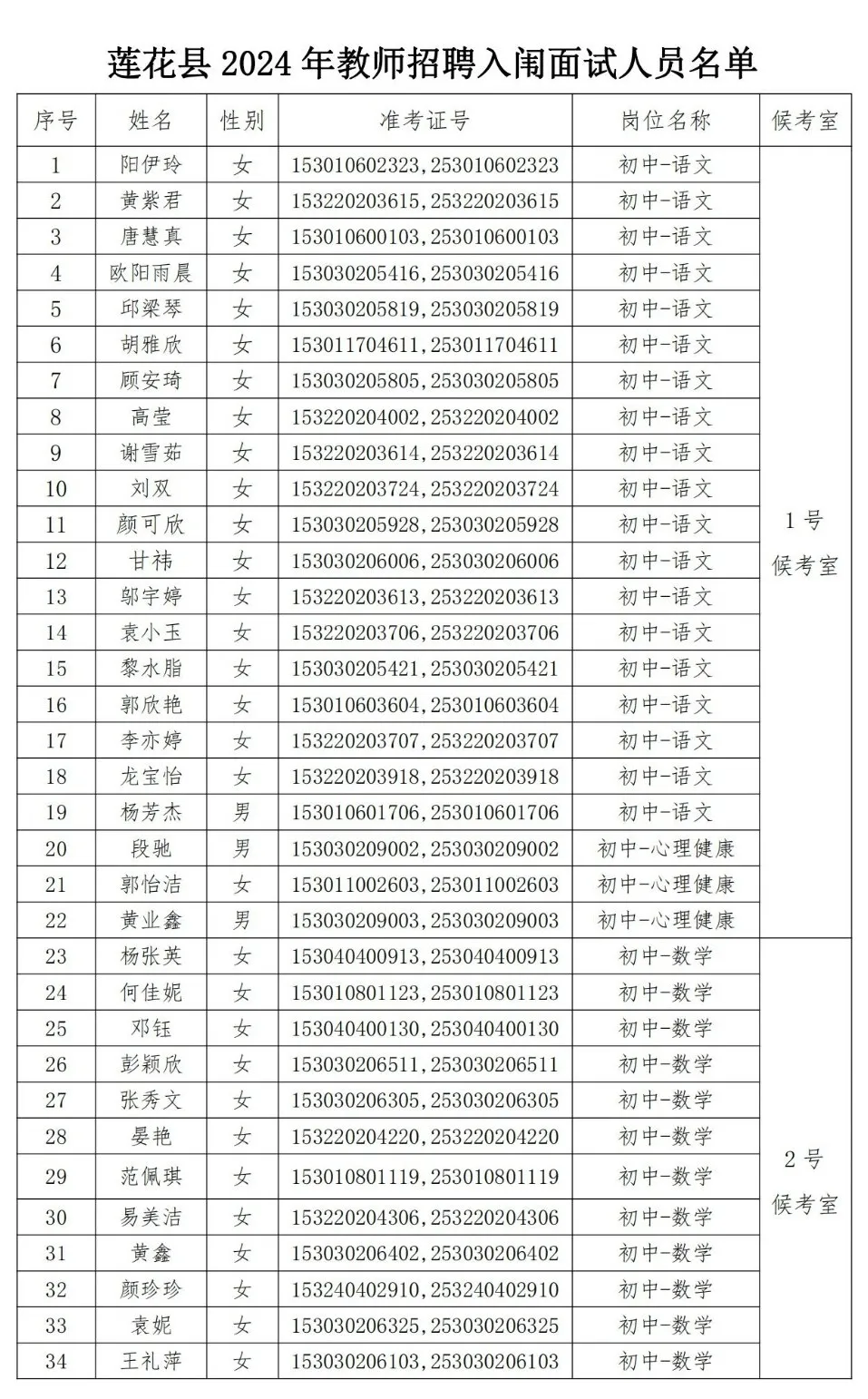 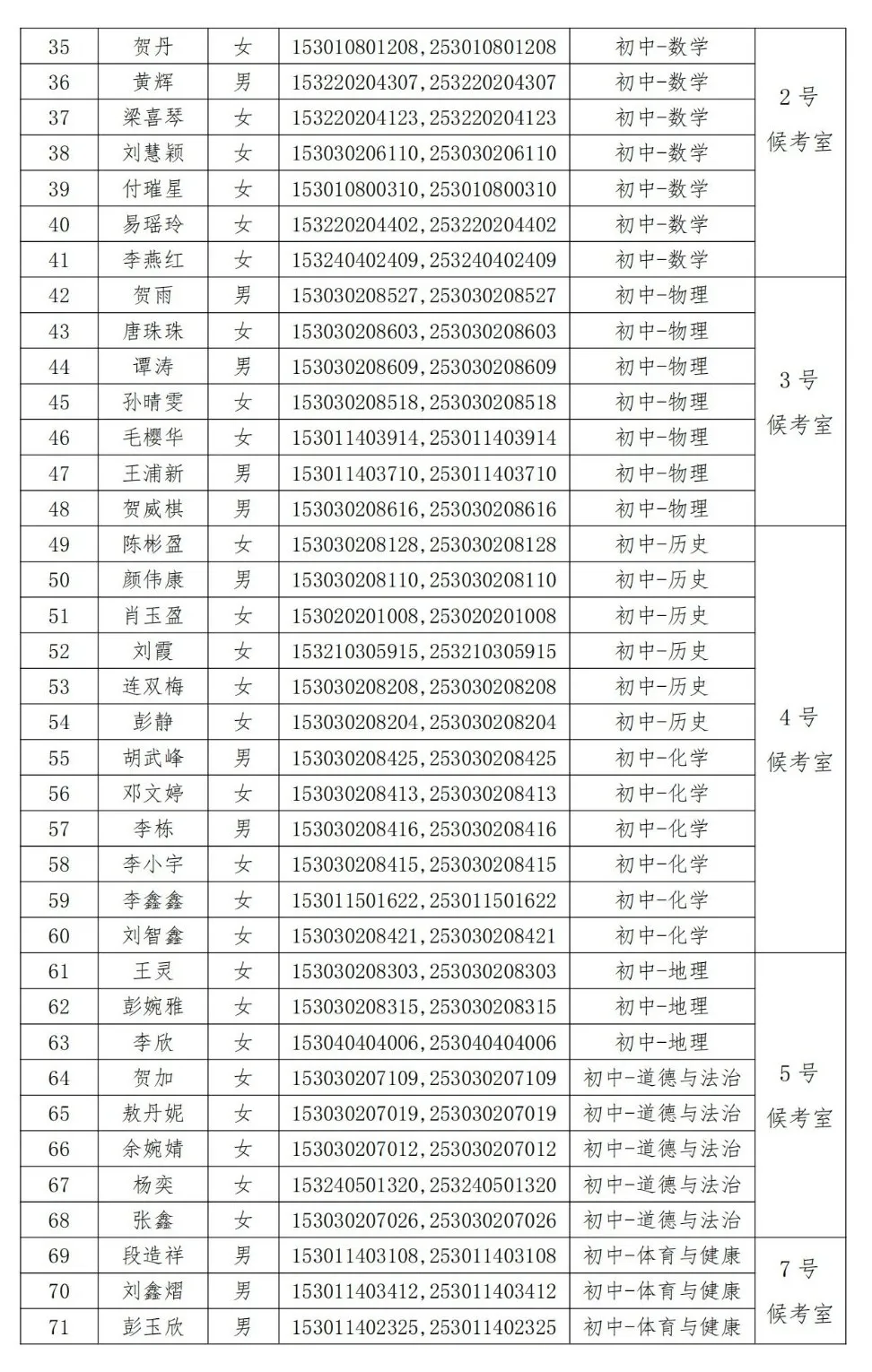 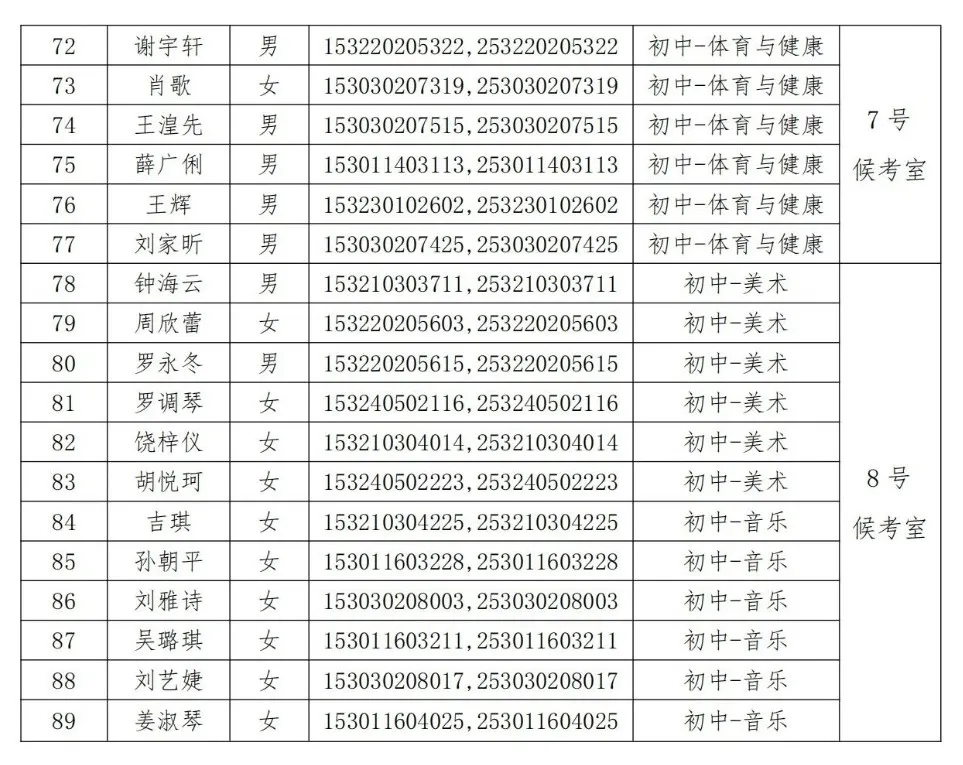 附件2：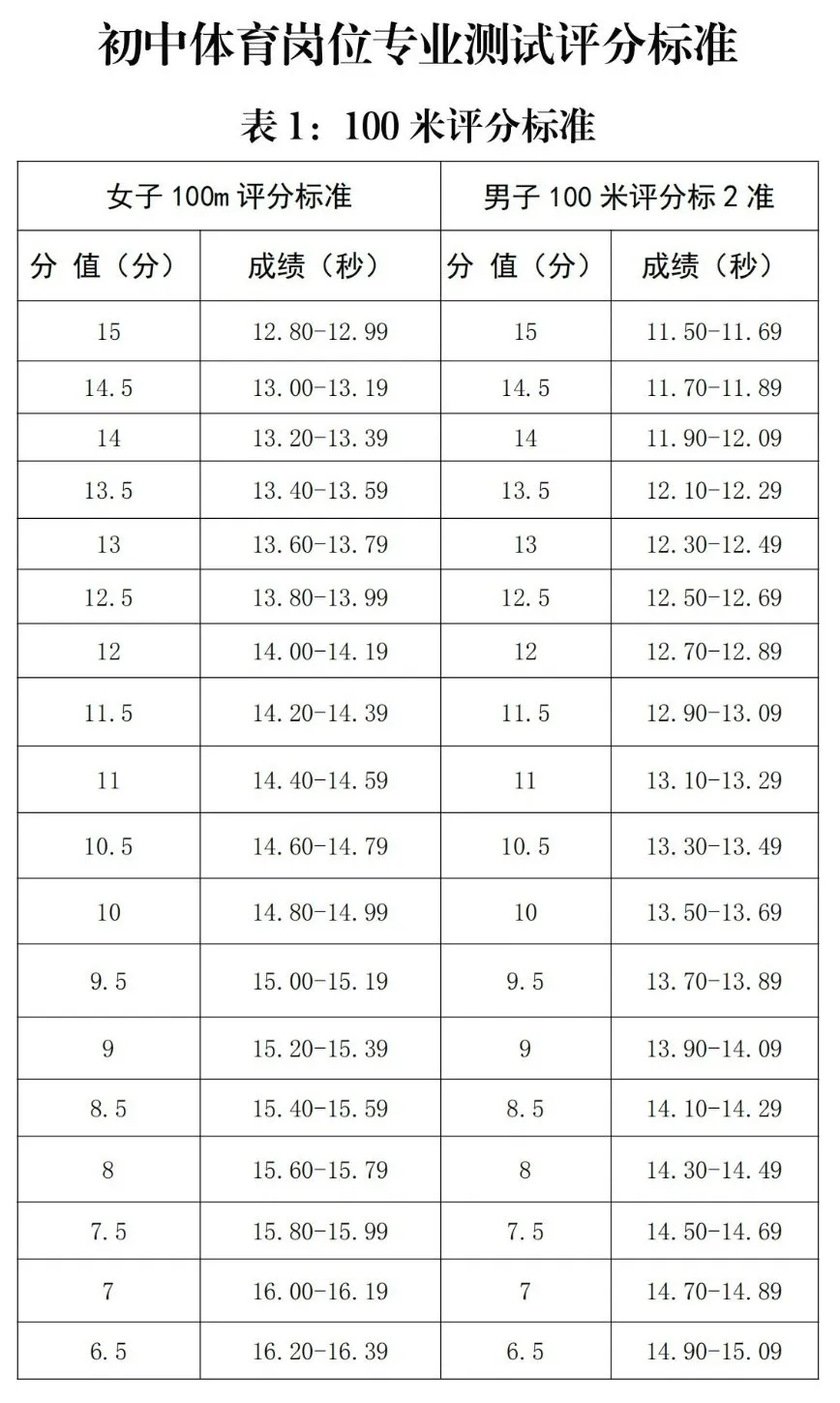 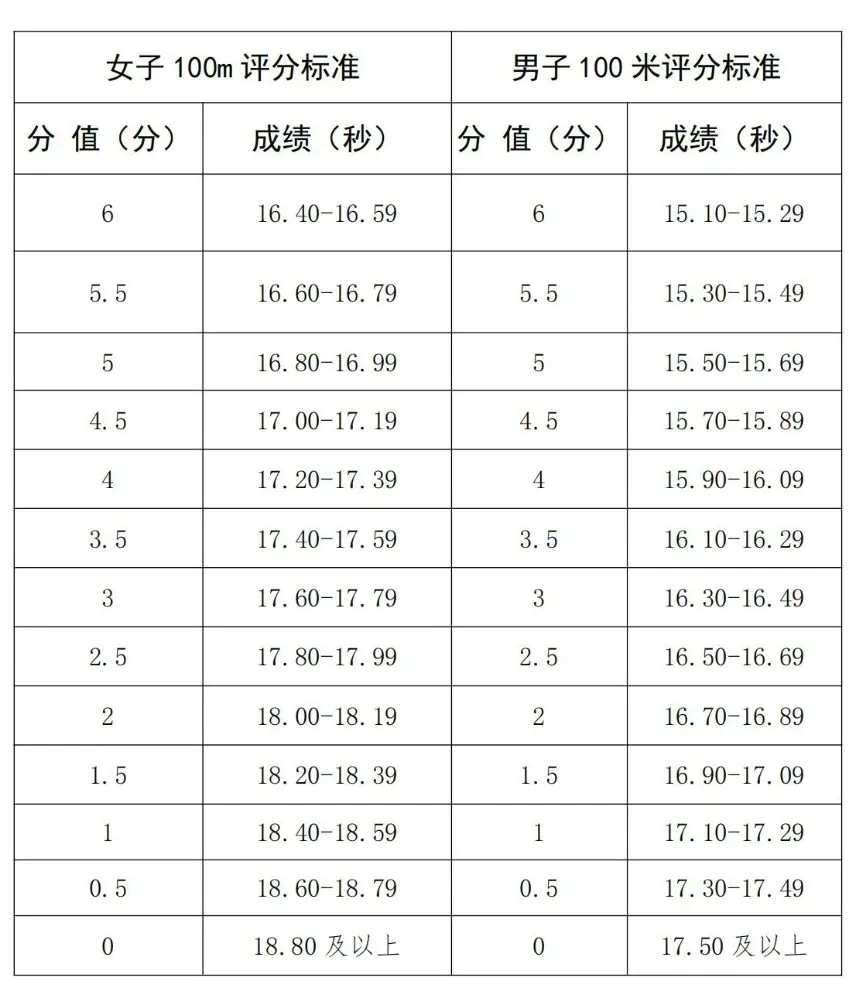 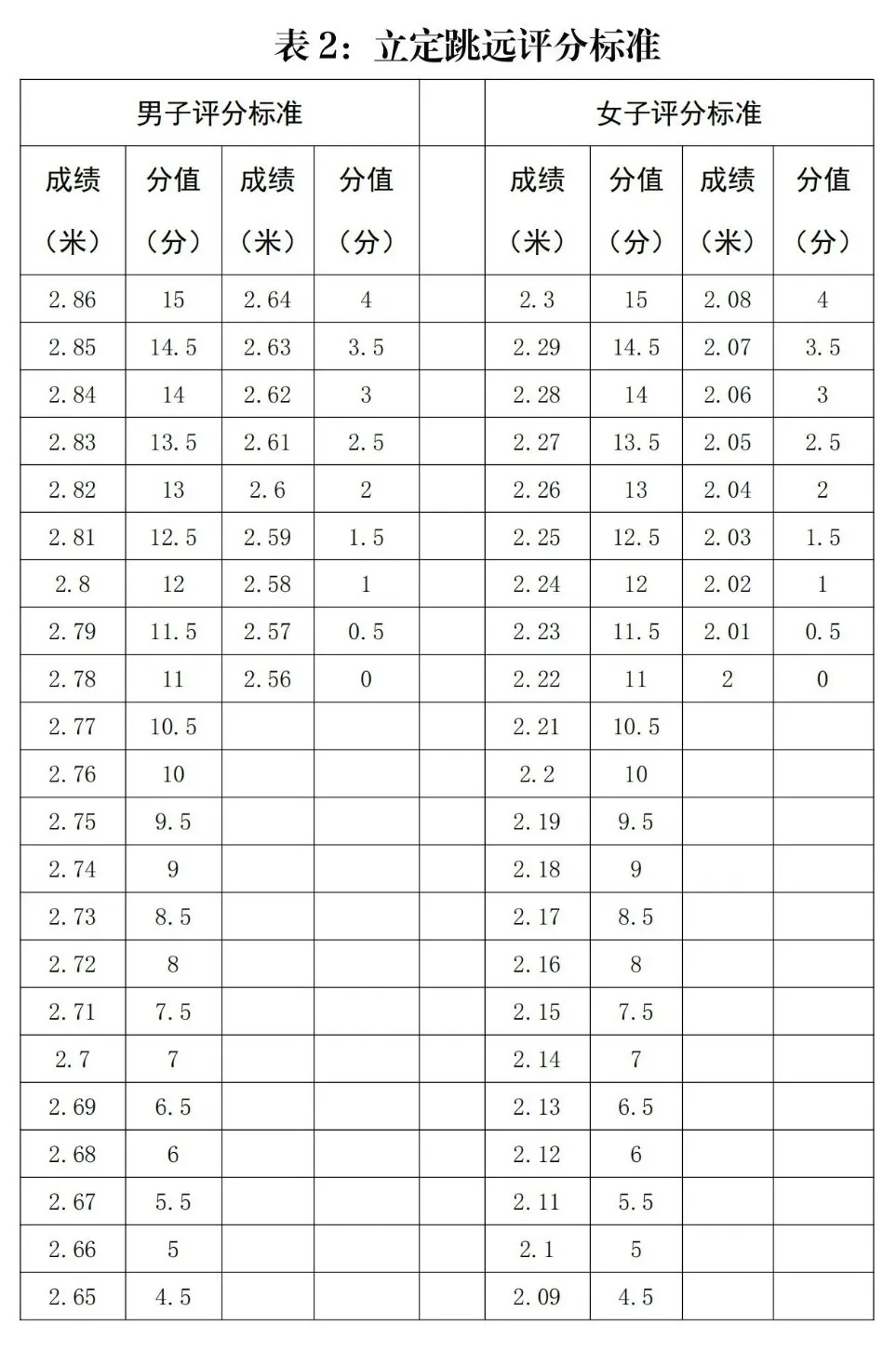 